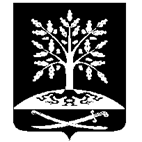 АДМИНИСТРАЦИЯ ПЕРЕЯСЛОВСКОГО СЕЛЬСКОГО ПОСЕЛЕНИЯБРЮХОВЕЦКОГО РАЙОНАПОСТАНОВЛЕНИЕот 24.03.2022	№ 36ст-ца ПереясловскаяОб определении границ предполагаемой части территории для реализации проекта местных инициативВ соответствии с Федеральным законом от 6 октября 2003 года № 131-ФЗ «Об общих принципах организации местного самоуправления в Российской Федерации», решением Совета Переясловского сельского поселения Брюховецкого района от 28 декабря 2020 года № 68 «О реализации инициативных проектов в Переясловском сельском поселении Брюховецкого района», Уставом Переясловского сельского поселения Брюховецкого района, п о с т а н о в л я ю:1. Определить часть территории Переясловского сельского поселения Брюховецкого района для реализации проекта местных инициатив «Благоустройство территории в центре ст. Переясловской Брюховецкого района» в границах ТОС № 2, 5, поступившего от Обмачевской Ларисы Ивановны.2. Главному специалисту администрации Переясловского сельского поселения Брюховецкого района Е.Ю. Суворовой обеспечить размещение (опубликование) настоящего постановления на официальном сайте администрации Переясловского сельского поселения Брюховецкого района в информационно-телекоммуникационной сети «Интернет».3. Контроль за выполнением настоящего постановления оставляю за собой.4. Постановление вступает в силу со дня его подписания и подлежит официальному обнародованию.Глава Переясловскогосельского поселенияБрюховецкого района	С.В. НеваленыхЛИСТ СОГЛАСОВАНИЯпроекта постановления администрации Переясловского сельского поселения Брюховецкого района от ____________ № ______ «Об определении границ предполагаемой части территории для реализации проекта местных инициатив»Проект внес:Главой Переясловскогосельского поселенияБрюховецкого района	С.В. НеваленыхПроект подготовлен:Главным специалистом,финансистом администрацииПереясловского сельского поселенияБрюховецкого района	С.В. ШалимоваПроект согласован:Главный специалист, юрист администрацииПереясловского сельского поселенияБрюховецкого района	Е.А. КолесниковаГлавный специалист администрацииПереясловского сельского поселенияБрюховецкого района	Е.Ю. СувороваЗАЯВКАК ПОСТАНОВЛЕНИЮНаименование постановления: «Об определении границ предполагаемой части территории для реализации проекта местных инициатив»Проект внесен: Главой Переясловского сельского поселения Брюховецкого районаПостановление разослать:1) Ведущему специалисту администрации Переясловского сельского поселения Брюховецкого района – 1 экз.;2) Главному специалисту, юристу администрации Переясловского сельского поселения Брюховецкого района – 1 экз.;3) Главному специалисту, финансисту администрация Переясловского сельского поселения Брюховецкого района – 1 экз.________________        Шалимова Светлана Владиславна                 (подпись)                        62434                                 ____________ 2022 г.